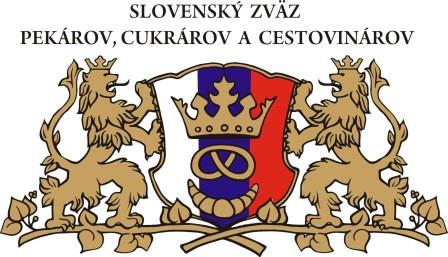 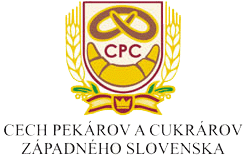 POZVÁNKAna odborný seminárktorý sa uskutoční dňa 10.6.2019 v jedálni  Strednej priemyselnej školy potravinárskej  v Nitre, Slančíkovej 2, so začiatkom o 10.00 hod.Vážení pekári, cukrári a cestovinári,
týmto Vás pozývame na odborný seminár, ktorý sa bude konať v  pondelok dňa 10.6.2019, so začiatkom o 10,00 hod. v jedálni Strednej priemyselnej školy potravinárskej  v Nitre, Slančíkovej 2, (u pána riaditeľa Mgr.Mačeka). Pozvánka na seminár bude zverejnená aj na našej webovej stránke www.szpcc.sk . V prílohe Vám posielame program a návratku. V cene účastníckeho poplatku je obed, občerstvenie a náklady spojené so zabezpečením seminára. Prihlásiť sa môžete do 5.6.2019.

Tešíme sa na stretnutie s Vami.

PROGRAM:
                                      		   1. 9,30-10,00 registrácia      
                                                            2. 10,00-11,30 odborné prednášky 1.časť
                                                            3. 11,30-11,45 prestávka s občerstvením
                                                            4. 11,45-13,30 odborné prednášky 2.časť
                                                            5. 13,30-14,00 diskusia
                                                            6. 14,00 ukončenie a OBED
TÉMY PREDÁŠOK:

1. Zmeny v Zákone o neprimeraných podmienkach v obchode s potravinami a jeho uplatňovanie v praxi, prednášajúci  Mgr.Viktor Gumán
2. Zmeny v Zákone o cenách jeho a uplatňovanie v praxi, prednášajúci  Mgr.Viktor Gumán
3. Dopady nárastu mzdových nákladov po 1.5.2019 na celkové hospodárenie podnikov, prednášajúci  Ing.Marián Chovan
4. Duálne vzdelávanie - aktuálne zmeny a možnosť zapojenia sa do systému duálneho vzdelávania, prednášajúci  Ing. Ľudmila Kovačiková -  Štátny inštitút odborného vzdelávania, Dual Point Nitra
5. Možnosti riešenia praxe študentov FBP SPU Nitra v potravinárskych podnikoch , prednášajúci Ing.Jozef Čapla, PhD.
6. Výskumný ústav potravinársky - NÁRODNÉ POĽNOHOSPODÁRSKE A POTRAVINÁRSKE CENTRUM - nové projekty a možnosti spolupráce s  pekárskymi subjektami a organizáciami, prednášajúci  Ing.Ciesarová, PhD.
7. Mobilná aplikácia na zaznamenávanie údajov HACCP, prednášajúci  Ing.Peter Zajác, PhD.
8. Neregistrované cukrárske prevádzky - aktuálne problémy a možné riešenia Táto pozvánka zároveň slúži ako daňový doklad. Nie sme platcami DPH.POTVRDENIE ÚČASTI na odbornom semináriktorý sa uskutoční dňa 10.6.2019 v jedálni  Strednej priemyselnej školy potravinárskej  v Nitre, Slančíkovej 2, (u pána riaditeľa Mgr.Mačeka), so začiatkom o 10.00 hod.Obchodné meno (firma)				       		 _________________________________Člen/ nečlen profesijnej organizácie				 _________________________________- -v prípade člena uveďte názov organizácie	(SZPCC,CPCZS,CPCVS,ÚPPSR)Účasť na odbornom seminári (mená)				_________________________________			                          							_________________________________Podmienky účasti na semináriCena za účasť na seminári pre organizovaného člena...........10,- €Cena za účasť na seminári pre neorganizovaného člena......20,-  €Cenu prosím uhraďte na číslo účtu SZPCC SK11 0900 0000 0000 1148 5090, k uvedenej platbe Vám bude vystavená faktúra,  alebo v hotovosti priamo na seminári, kde Vám bude odovzdaný príjmový pokladničný doklad. Pri  platbe prostredníctvom účtu do správy pre prijímateľa uveďte názov firmy a mená zúčastnených.Nie sme platcami DPH. Pozvánka slúži ako daňový doklad. Prosíme o záväzné potvrdenie Vašej účasti na e-mailovú adresu: szpcc@szpcc.sk najneskôr do 05.06.2019, za účelom zabezpečenia priestorových kapacít podľa počtu Vami nahlásených osôb.V mene stavovských organizácií sa tešíme na Vašu účasť.		Ing. Tatiana Lopúchová                                                				Ing. Martin Vičanpredseda predstavenstva SZPCC   						výkonný riaditeľ SZPCC